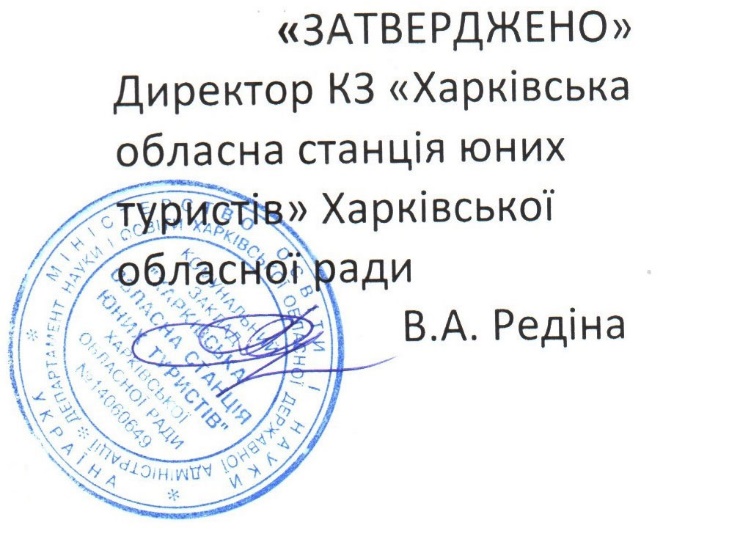 УМОВИобласного конкурсу відео-презентацій«Унікальна Харківщина: 30 туристських перлин»         Обласний конкурс  відео-презентацій «Унікальна Харківщина: 30 туристських перлин» (далі – конкурс) проводиться на виконання Указу Президента України від 21.10.2020 №459 «Про відзначення 30-річниці незалежності України» в рамках Всеукраїнського освітньо-культурного марафону «Наша незалежність». I. Мета та завдання конкурсуМетою конкурсу є популяризація новітньої історії незалежної України, національно-патріотичне виховання учнівської молоді засобами туризму і краєзнавства. Основні завдання конкурсу передбачають оприлюднення найбільш цікавих екскурсійних об'єктів Харківської області, створених,  збудованих, відкритих  за роки Незалежності (1991-2021р.р.). II.  Термін проведення конкурсу         Конкурс триває з 12 червня по 27 вересня 2021 року (Дня туризму в Українї).III. Керівництво конкурсом          Керівництво і безпосередня робота з організації та проведення конкурсу відео-презентацій «Унікальна Харківщина: 30 туристських перлин» покладається на Комунальний заклад «Харківська обласна станція юних туристів» Харківської обласної ради.IV. Учасники конкурсу          До участі у конкурсі запрошуються юні туристи-краєзнавці закладів загальної середньої, позашкільної освіти, усі зацікавлені учні.V. Зміст конкурсу           Умовами конкурсу передбачається збір відеоматеріалів (від 2 до 5 хвилин) про найбільш цікаві екскурсійні об'єкти сіл, міст, районів, громад Харківської області, які створені, збудовані, відкриті за роки Незалежності (1991-2021р.р.). Це можуть бути пам'ятники, музеї, урбанпарки, рекреаційні зони тощо. За підсумками конкурсу планується створення відеофільму «Унікальна Харківщина: 30 туристських перлин»,  який буде розповсюджений в усі заклади освіти області.           Відповідна інформація публікується на офіційному веб-сайті закладу освіти, на сторінках у соціальних мережах юних туристів-краєзнавців (Facebook, Twitter, Instagram, Telegram  тощо) під єдиними запропонованими хештегами #Наша_незалежність      #Марафон_30    #Харків_юні_туристи   відповідно до встановлених термінів (12 серпня 2021 року).           У відео-презентації обов'язково вказується назва екскурсійного об'єкту, місце розташування,  коротка історія і рік виникнення та повна назва гуртка, закладу освіти, який представляє презентацію.VI.Підведення підсумків та нагородження            За підсумками конкурсу найкращі відеоматеріали будуть визначені грамотами та планується створення відеофільму «Унікальна Харківщина: 30 туристських перлин»,  який буде розповсюджений в усі заклади освіти області. 